INDICAÇÃO Nº 7/2019Indica ao Poder Executivo Municipal estudos para realização de uma feira de artesanato ou semelhante nos moldes da praça central no bairro Cruzeiro do Sul, neste município.Excelentíssimo Senhor Prefeito Municipal,                       Nos termos do Art. 108 do Regimento Interno desta Casa de Leis, dirijo-me a Vossa Excelência para sugerir que, por intermédio do Setor competente, seja realizado estudo para realização de uma feira de artesanato ou semelhante nos moldes da praça central no bairro Cruzeiro do Sul, neste município.Justificativa:Há tempos que temos recebi pedidos desta natureza quando visitamos o bairro Cruzeiro do Sul e hoje não foi diferente, uma moradora reforçou o pedido afirmando que existem muitas pessoas desempregadas pelo bairro e famílias inteiras tem sobrevivido com a venda das peças produzidas artesanalmente por dezenas de mulheres. “Encontramos dificuldades para oferecer o que produzimos muita gente não nos conhecem, não sabem o que fazemos e uma feira nos ajudaria muito”, afirmou uma artesã do bairro.   Plenário “Dr. Tancredo Neves”, em 07 de janeiro de 2.019.Celso Ávila-vereador-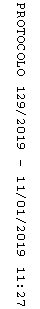 